Lesson 8: What is an Inch?Let’s measure in inches.Warm-up: Notice and Wonder: Inches and CentimetersWhat do you notice? What do you wonder?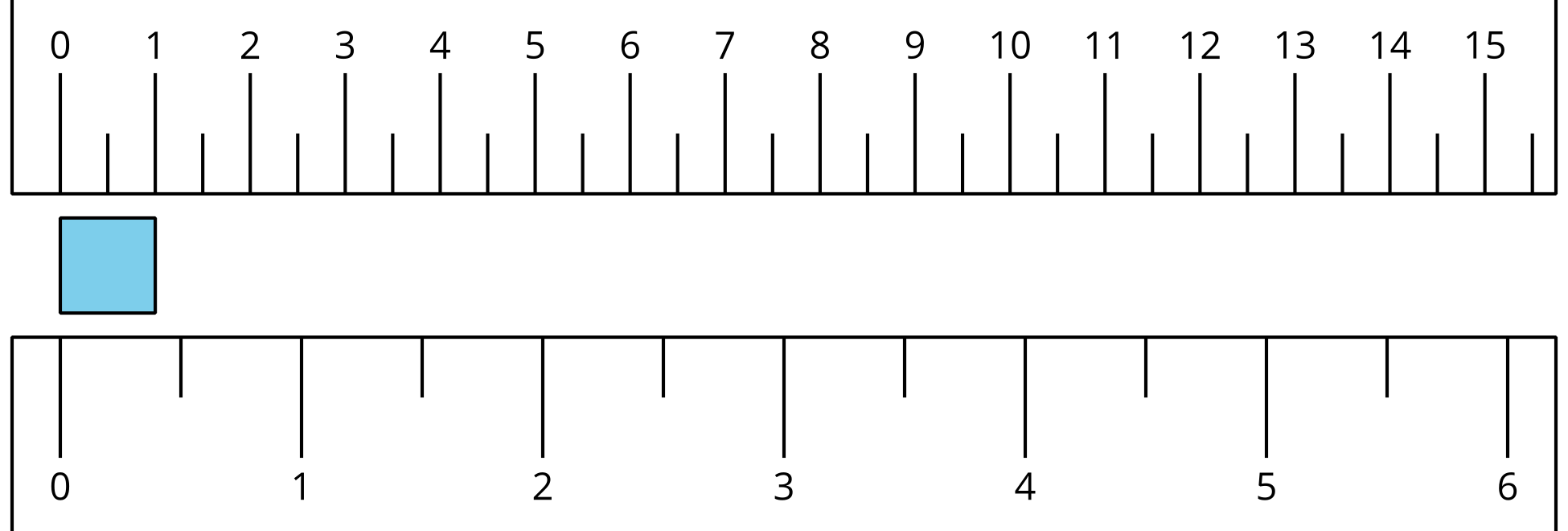 8.1: What is an Inch?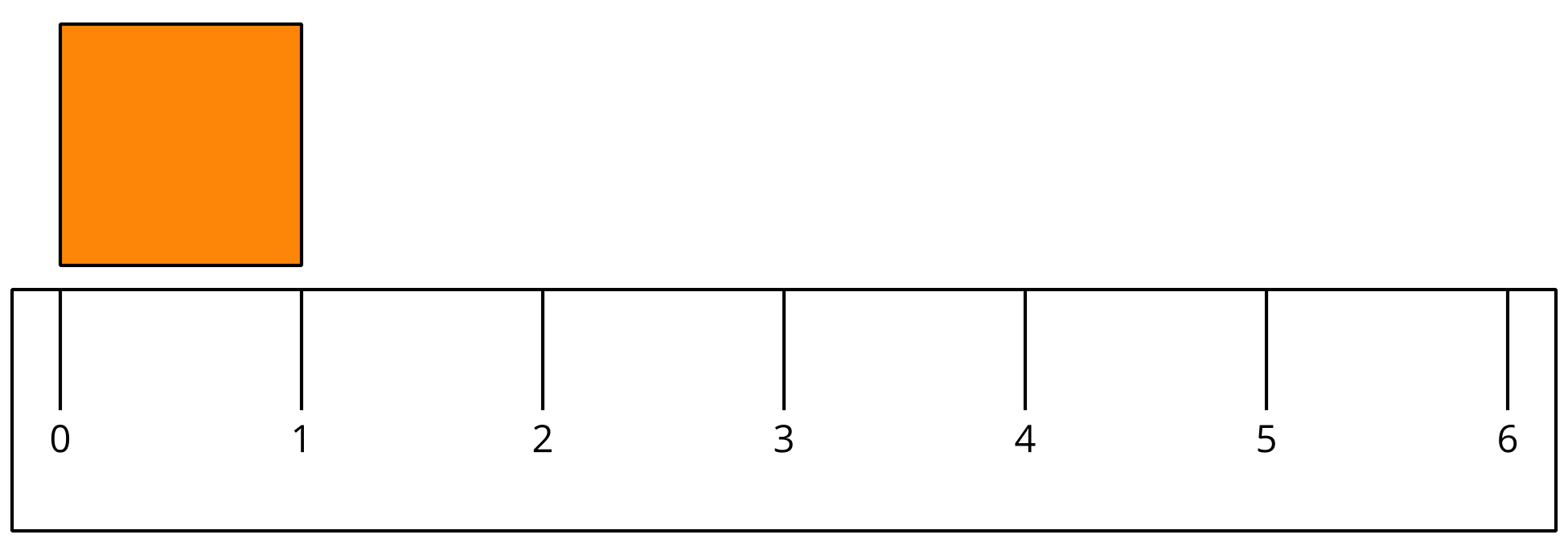 Find 2 items that are about an inch long.________________________________________________________________________________Measure the length of each object.8.2: Measure the Sides of ShapesHere is a rectangle.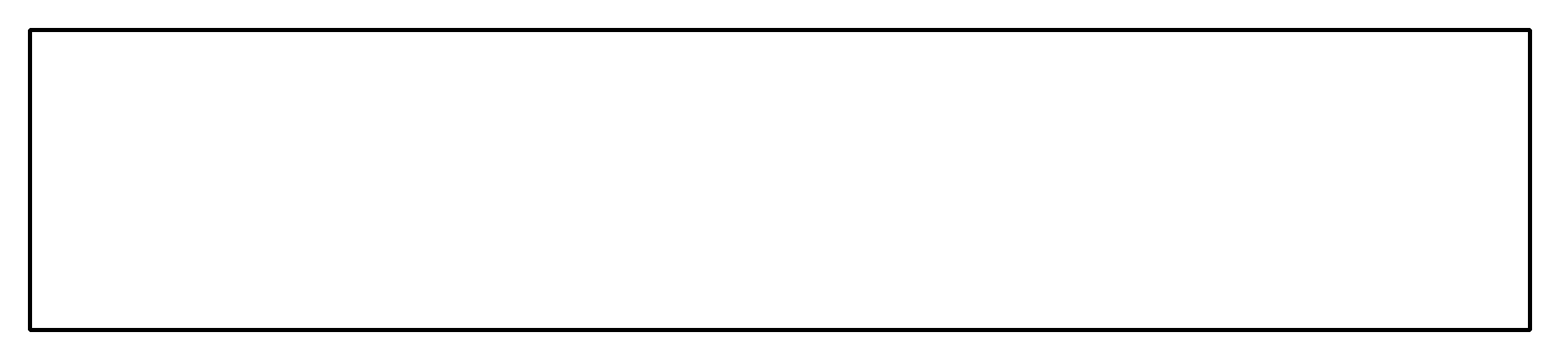 How long is the long side of the rectangle in inches?Estimate: ____________Measure the long side of the rectangle.Actual length: ____________Here is a square.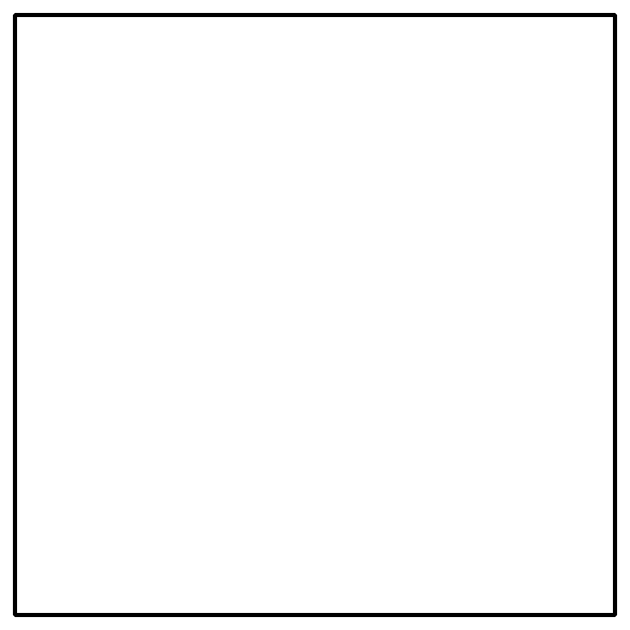 How long is a side of the square in inches?Estimate: ____________Measure one side of the square.Actual length: ____________Here is a triangle.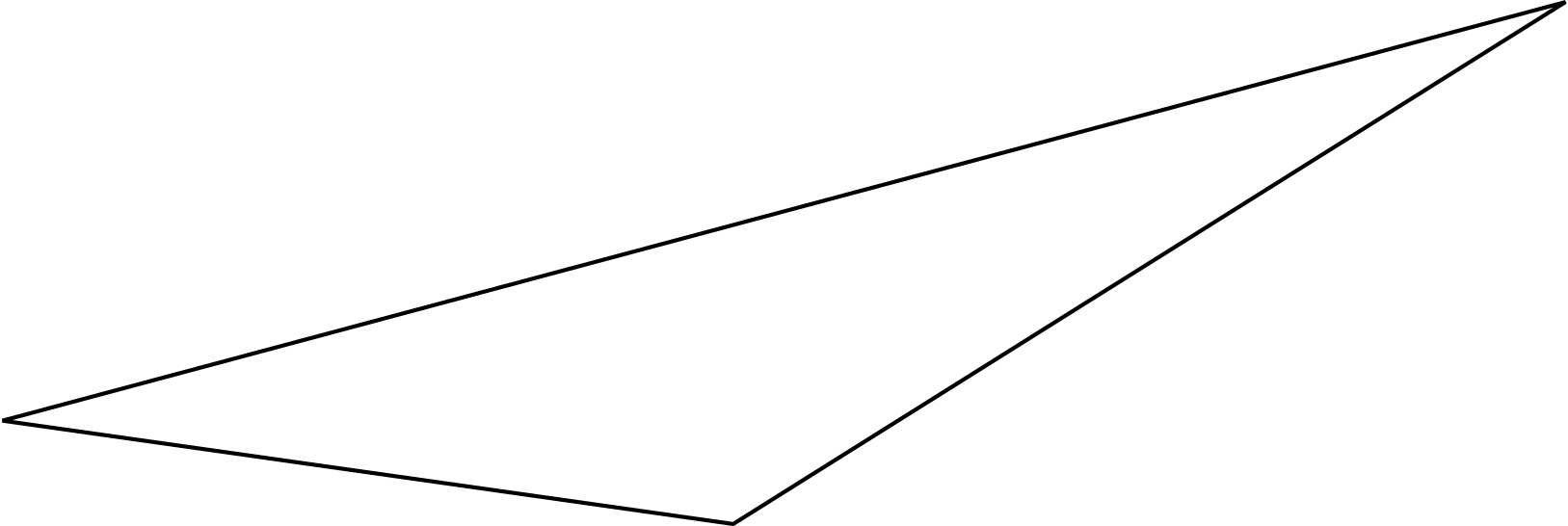 How long is the longest side of the triangle in inches?Estimate: ____________Measure the longest side of the triangle.Actual length: ____________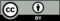 © CC BY 2021 Illustrative Mathematics®object to measurelength in inchesmarkercolored pencil11 connecting cubesa bookyour choice objects: